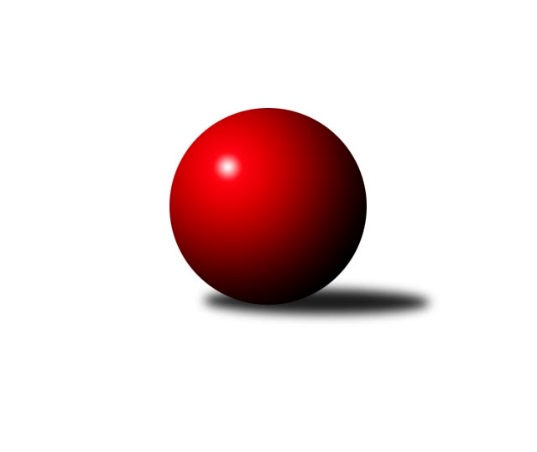 Č.7Ročník 2019/2020	8.6.2024 Zlínský krajský přebor 2019/2020Statistika 7. kolaTabulka družstev:		družstvo	záp	výh	rem	proh	skore	sety	průměr	body	plné	dorážka	chyby	1.	TJ Slavia Kroměříž	7	7	0	0	38.0 : 18.0 	(46.5 : 37.5)	2640	14	1811	829	34.9	2.	KK Camo Slavičín A	7	6	0	1	38.0 : 18.0 	(51.0 : 33.0)	2597	12	1784	813	36.4	3.	KK Kroměříž	6	5	0	1	31.5 : 16.5 	(40.5 : 31.5)	2582	10	1771	811	31.8	4.	TJ Kelč	7	5	0	2	35.5 : 20.5 	(45.0 : 39.0)	2568	10	1785	783	40	5.	KC Zlín C	7	5	0	2	34.5 : 21.5 	(50.5 : 33.5)	2542	10	1752	790	38.6	6.	TJ Valašské Meziříčí B	7	5	0	2	34.0 : 22.0 	(43.0 : 41.0)	2624	10	1802	822	31	7.	TJ Sokol Machová B	7	4	0	3	26.5 : 29.5 	(45.0 : 39.0)	2562	8	1773	789	46.4	8.	VKK Vsetín C	7	3	0	4	27.5 : 28.5 	(38.5 : 45.5)	2492	6	1720	772	44.9	9.	TJ Valašské Meziříčí C	7	3	0	4	26.5 : 29.5 	(36.0 : 48.0)	2546	6	1768	778	51.1	10.	VKK Vsetín B	6	2	0	4	21.5 : 26.5 	(37.5 : 34.5)	2504	4	1758	746	44.2	11.	TJ Gumárny Zubří	7	1	0	6	21.5 : 34.5 	(37.0 : 47.0)	2463	2	1723	741	54.7	12.	SC Bylnice	7	1	0	6	20.0 : 36.0 	(32.5 : 51.5)	2565	2	1779	786	37	13.	KK Camo Slavičín B	7	1	0	6	18.0 : 38.0 	(42.5 : 41.5)	2571	2	1791	780	47.1	14.	TJ Bojkovice Krons B	7	0	0	7	11.0 : 45.0 	(30.5 : 53.5)	2430	0	1707	723	52.7Tabulka doma:		družstvo	záp	výh	rem	proh	skore	sety	průměr	body	maximum	minimum	1.	TJ Slavia Kroměříž	5	5	0	0	27.0 : 13.0 	(34.5 : 25.5)	2581	10	2627	2540	2.	KC Zlín C	3	3	0	0	18.0 : 6.0 	(26.0 : 10.0)	2533	6	2576	2508	3.	KK Camo Slavičín A	3	3	0	0	18.0 : 6.0 	(24.0 : 12.0)	2667	6	2745	2626	4.	KK Kroměříž	3	3	0	0	16.5 : 7.5 	(23.0 : 13.0)	2543	6	2569	2510	5.	TJ Kelč	4	3	0	1	22.5 : 9.5 	(26.0 : 22.0)	2571	6	2612	2547	6.	TJ Valašské Meziříčí C	4	2	0	2	16.5 : 15.5 	(25.0 : 23.0)	2535	4	2554	2513	7.	TJ Sokol Machová B	4	2	0	2	13.5 : 18.5 	(26.0 : 22.0)	2583	4	2694	2480	8.	TJ Gumárny Zubří	2	1	0	1	9.0 : 7.0 	(12.0 : 12.0)	2448	2	2470	2426	9.	VKK Vsetín C	3	1	0	2	14.0 : 10.0 	(18.0 : 18.0)	2484	2	2497	2476	10.	VKK Vsetín B	3	1	0	2	11.0 : 13.0 	(19.0 : 17.0)	2500	2	2536	2449	11.	TJ Valašské Meziříčí B	3	1	0	2	10.0 : 14.0 	(15.0 : 21.0)	2662	2	2713	2583	12.	KK Camo Slavičín B	4	1	0	3	14.0 : 18.0 	(26.5 : 21.5)	2569	2	2684	2514	13.	TJ Bojkovice Krons B	3	0	0	3	5.0 : 19.0 	(14.5 : 21.5)	2571	0	2609	2539	14.	SC Bylnice	4	0	0	4	10.0 : 22.0 	(15.5 : 32.5)	2505	0	2549	2477Tabulka venku:		družstvo	záp	výh	rem	proh	skore	sety	průměr	body	maximum	minimum	1.	TJ Valašské Meziříčí B	4	4	0	0	24.0 : 8.0 	(28.0 : 20.0)	2611	8	2718	2536	2.	KK Camo Slavičín A	4	3	0	1	20.0 : 12.0 	(27.0 : 21.0)	2574	6	2727	2437	3.	TJ Slavia Kroměříž	2	2	0	0	11.0 : 5.0 	(12.0 : 12.0)	2670	4	2696	2643	4.	KK Kroměříž	3	2	0	1	15.0 : 9.0 	(17.5 : 18.5)	2595	4	2616	2558	5.	TJ Kelč	3	2	0	1	13.0 : 11.0 	(19.0 : 17.0)	2566	4	2663	2431	6.	TJ Sokol Machová B	3	2	0	1	13.0 : 11.0 	(19.0 : 17.0)	2555	4	2612	2495	7.	KC Zlín C	4	2	0	2	16.5 : 15.5 	(24.5 : 23.5)	2544	4	2692	2458	8.	VKK Vsetín C	4	2	0	2	13.5 : 18.5 	(20.5 : 27.5)	2494	4	2554	2427	9.	VKK Vsetín B	3	1	0	2	10.5 : 13.5 	(18.5 : 17.5)	2516	2	2547	2463	10.	SC Bylnice	3	1	0	2	10.0 : 14.0 	(17.0 : 19.0)	2570	2	2593	2523	11.	TJ Valašské Meziříčí C	3	1	0	2	10.0 : 14.0 	(11.0 : 25.0)	2609	2	2771	2443	12.	KK Camo Slavičín B	3	0	0	3	4.0 : 20.0 	(16.0 : 20.0)	2584	0	2678	2457	13.	TJ Bojkovice Krons B	4	0	0	4	6.0 : 26.0 	(16.0 : 32.0)	2395	0	2447	2326	14.	TJ Gumárny Zubří	5	0	0	5	12.5 : 27.5 	(25.0 : 35.0)	2466	0	2555	2334Tabulka podzimní části:		družstvo	záp	výh	rem	proh	skore	sety	průměr	body	doma	venku	1.	TJ Slavia Kroměříž	7	7	0	0	38.0 : 18.0 	(46.5 : 37.5)	2640	14 	5 	0 	0 	2 	0 	0	2.	KK Camo Slavičín A	7	6	0	1	38.0 : 18.0 	(51.0 : 33.0)	2597	12 	3 	0 	0 	3 	0 	1	3.	KK Kroměříž	6	5	0	1	31.5 : 16.5 	(40.5 : 31.5)	2582	10 	3 	0 	0 	2 	0 	1	4.	TJ Kelč	7	5	0	2	35.5 : 20.5 	(45.0 : 39.0)	2568	10 	3 	0 	1 	2 	0 	1	5.	KC Zlín C	7	5	0	2	34.5 : 21.5 	(50.5 : 33.5)	2542	10 	3 	0 	0 	2 	0 	2	6.	TJ Valašské Meziříčí B	7	5	0	2	34.0 : 22.0 	(43.0 : 41.0)	2624	10 	1 	0 	2 	4 	0 	0	7.	TJ Sokol Machová B	7	4	0	3	26.5 : 29.5 	(45.0 : 39.0)	2562	8 	2 	0 	2 	2 	0 	1	8.	VKK Vsetín C	7	3	0	4	27.5 : 28.5 	(38.5 : 45.5)	2492	6 	1 	0 	2 	2 	0 	2	9.	TJ Valašské Meziříčí C	7	3	0	4	26.5 : 29.5 	(36.0 : 48.0)	2546	6 	2 	0 	2 	1 	0 	2	10.	VKK Vsetín B	6	2	0	4	21.5 : 26.5 	(37.5 : 34.5)	2504	4 	1 	0 	2 	1 	0 	2	11.	TJ Gumárny Zubří	7	1	0	6	21.5 : 34.5 	(37.0 : 47.0)	2463	2 	1 	0 	1 	0 	0 	5	12.	SC Bylnice	7	1	0	6	20.0 : 36.0 	(32.5 : 51.5)	2565	2 	0 	0 	4 	1 	0 	2	13.	KK Camo Slavičín B	7	1	0	6	18.0 : 38.0 	(42.5 : 41.5)	2571	2 	1 	0 	3 	0 	0 	3	14.	TJ Bojkovice Krons B	7	0	0	7	11.0 : 45.0 	(30.5 : 53.5)	2430	0 	0 	0 	3 	0 	0 	4Tabulka jarní části:		družstvo	záp	výh	rem	proh	skore	sety	průměr	body	doma	venku	1.	KK Camo Slavičín B	0	0	0	0	0.0 : 0.0 	(0.0 : 0.0)	0	0 	0 	0 	0 	0 	0 	0 	2.	KC Zlín C	0	0	0	0	0.0 : 0.0 	(0.0 : 0.0)	0	0 	0 	0 	0 	0 	0 	0 	3.	KK Camo Slavičín A	0	0	0	0	0.0 : 0.0 	(0.0 : 0.0)	0	0 	0 	0 	0 	0 	0 	0 	4.	KK Kroměříž	0	0	0	0	0.0 : 0.0 	(0.0 : 0.0)	0	0 	0 	0 	0 	0 	0 	0 	5.	TJ Bojkovice Krons B	0	0	0	0	0.0 : 0.0 	(0.0 : 0.0)	0	0 	0 	0 	0 	0 	0 	0 	6.	SC Bylnice	0	0	0	0	0.0 : 0.0 	(0.0 : 0.0)	0	0 	0 	0 	0 	0 	0 	0 	7.	TJ Kelč	0	0	0	0	0.0 : 0.0 	(0.0 : 0.0)	0	0 	0 	0 	0 	0 	0 	0 	8.	TJ Sokol Machová B	0	0	0	0	0.0 : 0.0 	(0.0 : 0.0)	0	0 	0 	0 	0 	0 	0 	0 	9.	TJ Valašské Meziříčí C	0	0	0	0	0.0 : 0.0 	(0.0 : 0.0)	0	0 	0 	0 	0 	0 	0 	0 	10.	TJ Gumárny Zubří	0	0	0	0	0.0 : 0.0 	(0.0 : 0.0)	0	0 	0 	0 	0 	0 	0 	0 	11.	VKK Vsetín C	0	0	0	0	0.0 : 0.0 	(0.0 : 0.0)	0	0 	0 	0 	0 	0 	0 	0 	12.	TJ Slavia Kroměříž	0	0	0	0	0.0 : 0.0 	(0.0 : 0.0)	0	0 	0 	0 	0 	0 	0 	0 	13.	VKK Vsetín B	0	0	0	0	0.0 : 0.0 	(0.0 : 0.0)	0	0 	0 	0 	0 	0 	0 	0 	14.	TJ Valašské Meziříčí B	0	0	0	0	0.0 : 0.0 	(0.0 : 0.0)	0	0 	0 	0 	0 	0 	0 	0 Zisk bodů pro družstvo:		jméno hráče	družstvo	body	zápasy	v %	dílčí body	sety	v %	1.	Tomáš Kejík 	KK Kroměříž 	6	/	6	(100%)	10	/	12	(83%)	2.	Martin Kovács 	VKK Vsetín C 	6	/	7	(86%)	9	/	14	(64%)	3.	Miroslav Míšek 	TJ Slavia Kroměříž 	6	/	7	(86%)	8	/	14	(57%)	4.	Miloš Jandík 	TJ Valašské Meziříčí B 	6	/	7	(86%)	8	/	14	(57%)	5.	Daniel Mach 	KK Kroměříž 	5.5	/	6	(92%)	8	/	12	(67%)	6.	Karel Kabela 	KK Camo Slavičín A 	5	/	6	(83%)	10	/	12	(83%)	7.	Radek Husek 	TJ Sokol Machová B 	5	/	6	(83%)	9	/	12	(75%)	8.	Petr Mňačko 	KC Zlín C 	5	/	6	(83%)	9	/	12	(75%)	9.	Radek Ingr 	KK Kroměříž 	5	/	6	(83%)	8	/	12	(67%)	10.	Petr Babák 	TJ Valašské Meziříčí B 	5	/	6	(83%)	8	/	12	(67%)	11.	Josef Kundrata 	TJ Bojkovice Krons B 	5	/	7	(71%)	9	/	14	(64%)	12.	Radek Vetyška 	TJ Gumárny Zubří 	5	/	7	(71%)	9	/	14	(64%)	13.	Petr Pavelka 	TJ Kelč 	5	/	7	(71%)	8.5	/	14	(61%)	14.	Alois Beňo 	SC Bylnice 	5	/	7	(71%)	8	/	14	(57%)	15.	Tomáš Kuchta 	TJ Slavia Kroměříž 	5	/	7	(71%)	7.5	/	14	(54%)	16.	Petr Dvořáček 	VKK Vsetín B 	4.5	/	5	(90%)	8	/	10	(80%)	17.	Antonín Plesník 	TJ Kelč 	4.5	/	7	(64%)	7	/	14	(50%)	18.	Filip Vrzala 	KC Zlín C 	4	/	4	(100%)	5	/	8	(63%)	19.	Miroslav Kubík 	VKK Vsetín B 	4	/	5	(80%)	7	/	10	(70%)	20.	Jiří Tesař 	TJ Slavia Kroměříž 	4	/	5	(80%)	7	/	10	(70%)	21.	Zdeněk Chvatík 	TJ Kelč 	4	/	5	(80%)	5	/	10	(50%)	22.	Tomáš Matlach 	KC Zlín C 	4	/	6	(67%)	9	/	12	(75%)	23.	Jiří Fryštacký 	TJ Sokol Machová B 	4	/	6	(67%)	8.5	/	12	(71%)	24.	Josef Číž 	KK Camo Slavičín A 	4	/	6	(67%)	8	/	12	(67%)	25.	Milan Klanica 	TJ Valašské Meziříčí C 	4	/	6	(67%)	8	/	12	(67%)	26.	Martin Štěpánek 	TJ Gumárny Zubří 	4	/	6	(67%)	7	/	12	(58%)	27.	Miroslav Pavelka 	TJ Kelč 	4	/	6	(67%)	7	/	12	(58%)	28.	Rudolf Fojtík 	KK Camo Slavičín A 	4	/	6	(67%)	6.5	/	12	(54%)	29.	Tomáš Vybíral 	TJ Kelč 	4	/	7	(57%)	8.5	/	14	(61%)	30.	Ondřej Fojtík 	KK Camo Slavičín B 	4	/	7	(57%)	8.5	/	14	(61%)	31.	Petr Trefil 	KK Camo Slavičín B 	4	/	7	(57%)	8.5	/	14	(61%)	32.	Miloslav Plesník 	TJ Valašské Meziříčí C 	4	/	7	(57%)	7	/	14	(50%)	33.	Martin Růžička 	TJ Slavia Kroměříž 	4	/	7	(57%)	7	/	14	(50%)	34.	Lubomír Zábel 	SC Bylnice 	4	/	7	(57%)	7	/	14	(50%)	35.	Miroslav Kašík 	VKK Vsetín C 	4	/	7	(57%)	6	/	14	(43%)	36.	Vladimír Pecl 	SC Bylnice 	4	/	7	(57%)	5	/	14	(36%)	37.	Samuel Kliment 	KC Zlín C 	3	/	4	(75%)	6	/	8	(75%)	38.	Erik Jadavan 	KK Camo Slavičín A 	3	/	4	(75%)	5.5	/	8	(69%)	39.	Martin Kuropata 	TJ Valašské Meziříčí C 	3	/	4	(75%)	4	/	8	(50%)	40.	Josef Konvičný 	TJ Valašské Meziříčí C 	3	/	5	(60%)	6	/	10	(60%)	41.	Libor Pekárek 	KK Camo Slavičín A 	3	/	5	(60%)	6	/	10	(60%)	42.	Eliška Hrančíková 	TJ Sokol Machová B 	3	/	5	(60%)	6	/	10	(60%)	43.	Patrik Zepřálka 	TJ Gumárny Zubří 	3	/	5	(60%)	5	/	10	(50%)	44.	Petr Jandík 	TJ Valašské Meziříčí B 	3	/	5	(60%)	5	/	10	(50%)	45.	Radim Metelka 	VKK Vsetín C 	3	/	5	(60%)	5	/	10	(50%)	46.	Pavel Milo 	TJ Valašské Meziříčí B 	3	/	6	(50%)	7	/	12	(58%)	47.	Petr Peléšek 	KK Camo Slavičín B 	3	/	6	(50%)	7	/	12	(58%)	48.	Jaroslav Trochta 	KC Zlín C 	3	/	6	(50%)	6	/	12	(50%)	49.	Vlastimil Kancner 	VKK Vsetín B 	3	/	6	(50%)	6	/	12	(50%)	50.	Pavel Chvatík 	TJ Kelč 	3	/	6	(50%)	6	/	12	(50%)	51.	Robert Řihák 	KK Camo Slavičín B 	3	/	7	(43%)	10	/	14	(71%)	52.	Lukáš Michalík 	TJ Sokol Machová B 	3	/	7	(43%)	7	/	14	(50%)	53.	Radomír Kozáček 	TJ Bojkovice Krons B 	3	/	7	(43%)	4	/	14	(29%)	54.	Pavel Struhař 	KC Zlín C 	2.5	/	6	(42%)	6	/	12	(50%)	55.	Petr Maňák 	TJ Valašské Meziříčí C 	2.5	/	6	(42%)	5	/	12	(42%)	56.	Eva Hajdová 	VKK Vsetín B 	2	/	2	(100%)	2	/	4	(50%)	57.	František Fojtík 	TJ Valašské Meziříčí B 	2	/	3	(67%)	4	/	6	(67%)	58.	Lucie Šťastná 	TJ Valašské Meziříčí B 	2	/	3	(67%)	3	/	6	(50%)	59.	Aneta Šutariková 	VKK Vsetín C 	2	/	3	(67%)	3	/	6	(50%)	60.	Radek Rak 	KK Camo Slavičín A 	2	/	3	(67%)	3	/	6	(50%)	61.	Ota Adámek 	TJ Gumárny Zubří 	2	/	4	(50%)	4	/	8	(50%)	62.	Jiří Plášek 	VKK Vsetín C 	2	/	4	(50%)	3	/	8	(38%)	63.	Miroslav Macháček 	TJ Valašské Meziříčí B 	2	/	4	(50%)	3	/	8	(38%)	64.	František Buček 	TJ Valašské Meziříčí C 	2	/	4	(50%)	2	/	8	(25%)	65.	Zdeněk Gajda 	KK Camo Slavičín A 	2	/	5	(40%)	6	/	10	(60%)	66.	Jaroslav Fojtů 	VKK Vsetín B 	2	/	5	(40%)	6	/	10	(60%)	67.	Petr Boček 	KK Kroměříž 	2	/	5	(40%)	5	/	10	(50%)	68.	Richard Ťulpa 	KK Camo Slavičín A 	2	/	5	(40%)	5	/	10	(50%)	69.	Zdeněk Drlík 	TJ Slavia Kroměříž 	2	/	6	(33%)	8	/	12	(67%)	70.	Šárka Drahotuská 	KC Zlín C 	2	/	6	(33%)	5.5	/	12	(46%)	71.	Lenka Haboňová 	KK Kroměříž 	2	/	6	(33%)	4.5	/	12	(38%)	72.	Bohumil Fryštacký 	TJ Sokol Machová B 	2	/	7	(29%)	7	/	14	(50%)	73.	Michal Machala 	TJ Bojkovice Krons B 	2	/	7	(29%)	6	/	14	(43%)	74.	Josef Bařinka 	SC Bylnice 	2	/	7	(29%)	5	/	14	(36%)	75.	Petr Spurný 	VKK Vsetín C 	1.5	/	4	(38%)	3	/	8	(38%)	76.	Jiří Michalík 	TJ Sokol Machová B 	1.5	/	7	(21%)	4.5	/	14	(32%)	77.	Jana Volková 	TJ Valašské Meziříčí B 	1	/	1	(100%)	2	/	2	(100%)	78.	Michal Trochta 	VKK Vsetín C 	1	/	1	(100%)	2	/	2	(100%)	79.	Jindřich Cahlík 	TJ Valašské Meziříčí C 	1	/	1	(100%)	1	/	2	(50%)	80.	Pavla Žádníková 	KC Zlín C 	1	/	2	(50%)	3	/	4	(75%)	81.	Josef Gassmann 	TJ Kelč 	1	/	2	(50%)	2	/	4	(50%)	82.	Pavel Polišenský 	TJ Slavia Kroměříž 	1	/	2	(50%)	2	/	4	(50%)	83.	Petr Polách 	TJ Gumárny Zubří 	1	/	2	(50%)	2	/	4	(50%)	84.	Jaroslav Pavlát 	TJ Gumárny Zubří 	1	/	3	(33%)	2	/	6	(33%)	85.	Karel Navrátil 	VKK Vsetín C 	1	/	3	(33%)	2	/	6	(33%)	86.	Ondřej Masař 	SC Bylnice 	1	/	3	(33%)	2	/	6	(33%)	87.	Radim Lys 	VKK Vsetín B 	1	/	3	(33%)	2	/	6	(33%)	88.	Petr Pavlíček 	TJ Gumárny Zubří 	1	/	3	(33%)	2	/	6	(33%)	89.	Jaroslav Jurka 	TJ Gumárny Zubří 	1	/	3	(33%)	1	/	6	(17%)	90.	Miroslav Macega 	TJ Slavia Kroměříž 	1	/	4	(25%)	4	/	8	(50%)	91.	Milan Skopal 	TJ Slavia Kroměříž 	1	/	4	(25%)	3	/	8	(38%)	92.	Radek Olejník 	TJ Valašské Meziříčí C 	1	/	4	(25%)	2	/	8	(25%)	93.	Dušan Tománek 	KK Camo Slavičín B 	1	/	5	(20%)	4.5	/	10	(45%)	94.	Tomáš Hnátek 	VKK Vsetín B 	1	/	5	(20%)	4	/	10	(40%)	95.	Stanislav Horečný 	SC Bylnice 	1	/	5	(20%)	3	/	10	(30%)	96.	Petr Hanousek 	KK Camo Slavičín B 	1	/	5	(20%)	3	/	10	(30%)	97.	Jaroslav Slováček 	SC Bylnice 	1	/	5	(20%)	2.5	/	10	(25%)	98.	Zdeněk Kafka 	TJ Bojkovice Krons B 	1	/	5	(20%)	2	/	10	(20%)	99.	Jaroslav Pavlík 	KK Kroměříž 	1	/	6	(17%)	5	/	12	(42%)	100.	Lenka Kotrlová 	VKK Vsetín C 	1	/	6	(17%)	3.5	/	12	(29%)	101.	Václav Zeman 	TJ Gumárny Zubří 	0.5	/	4	(13%)	2	/	8	(25%)	102.	Jan Lahuta 	TJ Bojkovice Krons B 	0	/	1	(0%)	1	/	2	(50%)	103.	David Hanke 	TJ Bojkovice Krons B 	0	/	1	(0%)	1	/	2	(50%)	104.	Lukáš Trochta 	KC Zlín C 	0	/	1	(0%)	1	/	2	(50%)	105.	Vladimír Adámek 	TJ Gumárny Zubří 	0	/	1	(0%)	1	/	2	(50%)	106.	Antonín Pitrun 	TJ Kelč 	0	/	1	(0%)	1	/	2	(50%)	107.	Petr Tomášek 	TJ Valašské Meziříčí B 	0	/	1	(0%)	1	/	2	(50%)	108.	Pavel Vyskočil 	KK Kroměříž 	0	/	1	(0%)	0	/	2	(0%)	109.	Marie Olejníková 	TJ Valašské Meziříčí C 	0	/	1	(0%)	0	/	2	(0%)	110.	Jiří Pavlík 	TJ Valašské Meziříčí C 	0	/	1	(0%)	0	/	2	(0%)	111.	Vladimír Čech 	KC Zlín C 	0	/	1	(0%)	0	/	2	(0%)	112.	Ondřej Pitrun 	TJ Kelč 	0	/	1	(0%)	0	/	2	(0%)	113.	Miroslav Plášek 	VKK Vsetín C 	0	/	2	(0%)	2	/	4	(50%)	114.	Martina Nováková 	TJ Sokol Machová B 	0	/	2	(0%)	2	/	4	(50%)	115.	Jiří Satinský 	TJ Gumárny Zubří 	0	/	2	(0%)	1	/	4	(25%)	116.	Leoš Hamrlíček 	TJ Sokol Machová B 	0	/	2	(0%)	1	/	4	(25%)	117.	Miloslav Kalina 	TJ Bojkovice Krons B 	0	/	2	(0%)	0.5	/	4	(13%)	118.	Jaroslav Kramár 	TJ Bojkovice Krons B 	0	/	3	(0%)	1	/	6	(17%)	119.	Ivana Bartošová 	KK Camo Slavičín B 	0	/	3	(0%)	1	/	6	(17%)	120.	Michal Ondrušek 	TJ Bojkovice Krons B 	0	/	4	(0%)	3	/	8	(38%)	121.	Jaroslav Sojka 	TJ Bojkovice Krons B 	0	/	5	(0%)	3	/	10	(30%)	122.	Vlastimil Struhař 	VKK Vsetín B 	0	/	5	(0%)	2.5	/	10	(25%)	123.	Miroslav Volek 	TJ Valašské Meziříčí B 	0	/	5	(0%)	1	/	10	(10%)Průměry na kuželnách:		kuželna	průměr	plné	dorážka	chyby	výkon na hráče	1.	TJ Bojkovice Krons, 1-2	2641	1816	825	42.3	(440.3)	2.	KK Slavičín, 1-2	2604	1798	805	42.4	(434.1)	3.	TJ Valašské Meziříčí, 1-4	2597	1796	800	47.5	(432.8)	4.	TJ Sokol Machová, 1-2	2569	1786	783	45.4	(428.3)	5.	TJ Slavia Kroměříž, 1-2	2548	1759	789	39.8	(424.8)	6.	TJ Kelč, 1-2	2548	1769	778	39.9	(424.7)	7.	TJ Zbrojovka Vsetín, 1-4	2523	1752	771	36.2	(420.5)	8.	KC Zlín, 1-4	2477	1716	761	45.0	(412.9)	9.	KK Kroměříž, 1-4	2465	1716	749	44.7	(410.8)	10.	TJ Gumárny Zubří, 1-2	2442	1685	756	49.0	(407.1)Nejlepší výkony na kuželnách:TJ Bojkovice Krons, 1-2KK Camo Slavičín A	2727	2. kolo	Karel Kabela 	KK Camo Slavičín A	504	2. koloTJ Valašské Meziříčí B	2718	5. kolo	Lucie Šťastná 	TJ Valašské Meziříčí B	491	5. koloKC Zlín C	2692	4. kolo	Richard Ťulpa 	KK Camo Slavičín A	475	2. koloTJ Bojkovice Krons B	2609	4. kolo	Tomáš Matlach 	KC Zlín C	474	4. koloTJ Bojkovice Krons B	2565	2. kolo	Josef Kundrata 	TJ Bojkovice Krons B	474	5. koloTJ Bojkovice Krons B	2539	5. kolo	Pavla Žádníková 	KC Zlín C	467	4. kolo		. kolo	Petr Babák 	TJ Valašské Meziříčí B	466	5. kolo		. kolo	Filip Vrzala 	KC Zlín C	464	4. kolo		. kolo	Petr Jandík 	TJ Valašské Meziříčí B	462	5. kolo		. kolo	Radomír Kozáček 	TJ Bojkovice Krons B	456	2. koloKK Slavičín, 1-2KK Camo Slavičín A	2745	3. kolo	Libor Pekárek 	KK Camo Slavičín A	500	3. koloTJ Slavia Kroměříž	2696	7. kolo	Ondřej Fojtík 	KK Camo Slavičín B	488	6. koloKK Camo Slavičín B	2684	7. kolo	Miroslav Míšek 	TJ Slavia Kroměříž	486	7. koloKK Camo Slavičín A	2629	6. kolo	Ondřej Fojtík 	KK Camo Slavičín B	484	7. koloKK Camo Slavičín A	2626	1. kolo	Radek Rak 	KK Camo Slavičín A	472	3. koloKK Camo Slavičín B	2618	6. kolo	Jiří Fryštacký 	TJ Sokol Machová B	469	2. koloTJ Valašské Meziříčí C	2613	3. kolo	Vlastimil Kancner 	VKK Vsetín B	465	5. koloTJ Sokol Machová B	2612	2. kolo	Petr Trefil 	KK Camo Slavičín B	464	7. koloTJ Gumárny Zubří	2555	1. kolo	Libor Pekárek 	KK Camo Slavičín A	463	1. koloVKK Vsetín C	2554	4. kolo	Milan Skopal 	TJ Slavia Kroměříž	460	7. koloTJ Valašské Meziříčí, 1-4TJ Valašské Meziříčí C	2771	1. kolo	Petr Maňák 	TJ Valašské Meziříčí C	504	1. koloTJ Valašské Meziříčí B	2713	3. kolo	Petr Jandík 	TJ Valašské Meziříčí B	489	1. koloTJ Valašské Meziříčí B	2689	1. kolo	František Fojtík 	TJ Valašské Meziříčí B	488	3. koloKK Camo Slavičín B	2678	3. kolo	Miloslav Plesník 	TJ Valašské Meziříčí C	481	1. koloTJ Slavia Kroměříž	2643	4. kolo	Miloš Jandík 	TJ Valašské Meziříčí B	479	1. koloTJ Kelč	2585	6. kolo	Tomáš Vybíral 	TJ Kelč	472	6. koloTJ Valašské Meziříčí B	2583	6. kolo	Petr Jandík 	TJ Valašské Meziříčí B	470	3. koloTJ Sokol Machová B	2558	5. kolo	Milan Klanica 	TJ Valašské Meziříčí C	470	2. koloTJ Valašské Meziříčí C	2554	4. kolo	Martin Kuropata 	TJ Valašské Meziříčí C	468	5. koloTJ Valašské Meziříčí C	2549	7. kolo	Petr Babák 	TJ Valašské Meziříčí B	465	1. koloTJ Sokol Machová, 1-2TJ Sokol Machová B	2694	1. kolo	Jiří Fryštacký 	TJ Sokol Machová B	478	1. koloKK Kroměříž	2616	6. kolo	Eliška Hrančíková 	TJ Sokol Machová B	473	1. koloTJ Sokol Machová B	2612	6. kolo	Radek Husek 	TJ Sokol Machová B	472	7. koloSC Bylnice	2593	1. kolo	Jiří Fryštacký 	TJ Sokol Machová B	464	7. koloTJ Valašské Meziříčí B	2556	7. kolo	Daniel Mach 	KK Kroměříž	459	6. koloTJ Sokol Machová B	2544	7. kolo	Stanislav Horečný 	SC Bylnice	453	1. koloTJ Sokol Machová B	2480	3. kolo	Vladimír Pecl 	SC Bylnice	453	1. koloVKK Vsetín B	2463	3. kolo	Radek Husek 	TJ Sokol Machová B	453	6. kolo		. kolo	Radek Ingr 	KK Kroměříž	453	6. kolo		. kolo	Alois Beňo 	SC Bylnice	450	1. koloTJ Slavia Kroměříž, 1-2TJ Slavia Kroměříž	2627	6. kolo	Miroslav Míšek 	TJ Slavia Kroměříž	480	6. koloTJ Slavia Kroměříž	2614	5. kolo	Tomáš Kejík 	KK Kroměříž	465	5. koloSC Bylnice	2593	6. kolo	Tomáš Kuchta 	TJ Slavia Kroměříž	465	5. koloTJ Slavia Kroměříž	2582	2. kolo	Tomáš Kuchta 	TJ Slavia Kroměříž	463	2. koloKK Kroměříž	2558	5. kolo	Vladimír Pecl 	SC Bylnice	460	6. koloTJ Slavia Kroměříž	2543	1. kolo	Josef Kundrata 	TJ Bojkovice Krons B	456	3. koloTJ Slavia Kroměříž	2540	3. kolo	Jiří Tesař 	TJ Slavia Kroměříž	455	6. koloTJ Gumárny Zubří	2514	2. kolo	Jiří Tesař 	TJ Slavia Kroměříž	455	3. koloKC Zlín C	2481	1. kolo	Jaroslav Pavlát 	TJ Gumárny Zubří	454	2. koloTJ Bojkovice Krons B	2435	3. kolo	Miroslav Míšek 	TJ Slavia Kroměříž	446	2. koloTJ Kelč, 1-2TJ Kelč	2612	7. kolo	Radek Ingr 	KK Kroměříž	469	3. koloKK Kroměříž	2611	3. kolo	Petr Pavelka 	TJ Kelč	458	7. koloTJ Kelč	2565	1. kolo	Martin Kovács 	VKK Vsetín C	455	7. koloTJ Kelč	2559	3. kolo	Petr Pavelka 	TJ Kelč	452	1. koloTJ Kelč	2547	4. kolo	Tomáš Kejík 	KK Kroměříž	448	3. koloVKK Vsetín C	2538	7. kolo	Pavel Chvatík 	TJ Kelč	445	7. koloTJ Sokol Machová B	2495	4. kolo	Pavel Chvatík 	TJ Kelč	439	1. koloKK Camo Slavičín B	2457	1. kolo	Tomáš Vybíral 	TJ Kelč	439	4. kolo		. kolo	Lukáš Michalík 	TJ Sokol Machová B	438	4. kolo		. kolo	Antonín Plesník 	TJ Kelč	438	4. koloTJ Zbrojovka Vsetín, 1-4TJ Kelč	2663	5. kolo	Daniel Mach 	KK Kroměříž	484	1. koloVKK Vsetín B	2634	1. kolo	Alois Beňo 	SC Bylnice	468	5. koloKK Kroměříž	2634	1. kolo	Tomáš Kejík 	KK Kroměříž	468	1. koloTJ Valašské Meziříčí B	2581	4. kolo	Tomáš Vybíral 	TJ Kelč	467	5. koloKK Camo Slavičín A	2573	4. kolo	Petr Babák 	TJ Valašské Meziříčí B	462	2. koloSC Bylnice	2549	5. kolo	Erik Jadavan 	KK Camo Slavičín A	459	4. koloVKK Vsetín B	2547	6. kolo	Petr Pavelka 	TJ Kelč	458	5. koloKC Zlín C	2545	7. kolo	Pavel Chvatík 	TJ Kelč	457	5. koloKK Camo Slavičín A	2544	7. kolo	Alois Beňo 	SC Bylnice	455	3. koloTJ Valašské Meziříčí B	2536	2. kolo	Petr Dvořáček 	VKK Vsetín B	454	2. koloKC Zlín, 1-4KC Zlín C	2576	6. kolo	Samuel Kliment 	KC Zlín C	463	3. koloKC Zlín C	2516	5. kolo	Petr Mňačko 	KC Zlín C	453	5. koloKC Zlín C	2508	3. kolo	Karel Kabela 	KK Camo Slavičín A	450	5. koloTJ Valašské Meziříčí C	2443	6. kolo	Petr Mňačko 	KC Zlín C	449	6. koloKK Camo Slavičín A	2437	5. kolo	Jaroslav Trochta 	KC Zlín C	445	6. koloTJ Gumárny Zubří	2386	3. kolo	Pavel Struhař 	KC Zlín C	435	6. kolo		. kolo	Filip Vrzala 	KC Zlín C	432	3. kolo		. kolo	Radek Vetyška 	TJ Gumárny Zubří	431	3. kolo		. kolo	Tomáš Matlach 	KC Zlín C	428	6. kolo		. kolo	Samuel Kliment 	KC Zlín C	424	5. koloKK Kroměříž, 1-4KK Kroměříž	2569	7. kolo	Tomáš Kejík 	KK Kroměříž	473	4. koloKK Kroměříž	2549	2. kolo	Radek Ingr 	KK Kroměříž	469	4. koloKK Kroměříž	2510	4. kolo	Tomáš Kejík 	KK Kroměříž	462	2. koloKC Zlín C	2458	2. kolo	Daniel Mach 	KK Kroměříž	439	4. koloTJ Bojkovice Krons B	2370	7. kolo	Radek Ingr 	KK Kroměříž	439	7. koloTJ Gumárny Zubří	2334	4. kolo	Jaroslav Pavlík 	KK Kroměříž	438	7. kolo		. kolo	Radek Vetyška 	TJ Gumárny Zubří	435	4. kolo		. kolo	Tomáš Kejík 	KK Kroměříž	432	7. kolo		. kolo	Daniel Mach 	KK Kroměříž	429	7. kolo		. kolo	Samuel Kliment 	KC Zlín C	423	2. koloTJ Gumárny Zubří, 1-2TJ Gumárny Zubří	2470	6. kolo	Michal Machala 	TJ Bojkovice Krons B	448	6. koloTJ Bojkovice Krons B	2447	6. kolo	Josef Kundrata 	TJ Bojkovice Krons B	445	6. koloVKK Vsetín C	2427	5. kolo	Martin Štěpánek 	TJ Gumárny Zubří	441	5. koloTJ Gumárny Zubří	2426	5. kolo	Petr Spurný 	VKK Vsetín C	434	5. kolo		. kolo	Ota Adámek 	TJ Gumárny Zubří	434	6. kolo		. kolo	Martin Štěpánek 	TJ Gumárny Zubří	432	6. kolo		. kolo	Radek Vetyška 	TJ Gumárny Zubří	425	6. kolo		. kolo	Radek Vetyška 	TJ Gumárny Zubří	422	5. kolo		. kolo	Martin Kovács 	VKK Vsetín C	417	5. kolo		. kolo	Václav Zeman 	TJ Gumárny Zubří	409	5. koloČetnost výsledků:	8.0 : 0.0	1x	7.0 : 1.0	5x	6.5 : 1.5	1x	6.0 : 2.0	11x	5.5 : 2.5	1x	5.0 : 3.0	5x	4.5 : 3.5	2x	4.0 : 4.0	1x	3.0 : 5.0	9x	2.0 : 6.0	10x	1.0 : 7.0	3x